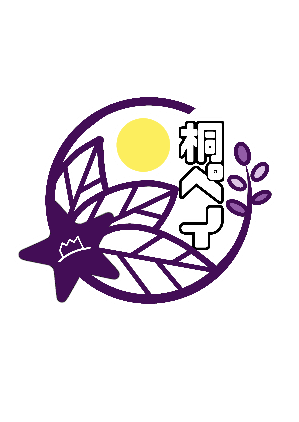 桐生市は、環境先進都市の実現に向けた取組みの一環として、自動車等から自転車へ交通・移動手段の転換を促し、自動車等の使用の抑制や環境保全意識の高揚により温室効果ガスの排出量の低減を図るため、予算の範囲内において、市内販売店で電動アシスト自転車購入費用の一部を補助します。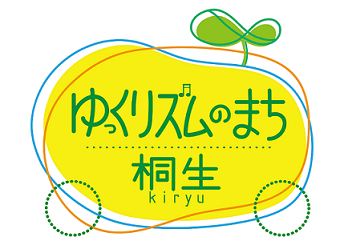 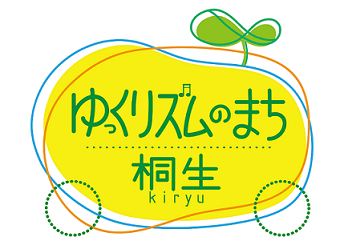 